 ZLÍNSKÝ KRAJSKÝ  FOTBALOVÝ  SVAZ 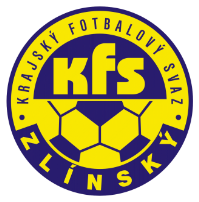 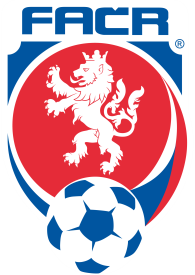 Hradská 854, 760 01 ZLÍN       Tel: 577 019 393Email: lukas@kfszlin.cz  
__________________________________________________________________________DK Zlínského KFS dle § 89 odst. 2 písm. a) zahajuje disciplinární řízeníPříjmení a jméno,oddíl	     ID			   Klub			číslo utkáníVeselý Jiří 		70090709		Baťov 1930		2019720A1A0407Dembelé Omar		95111711		Vik.Otrokovice		2019720A2B0402Věžník Karel		86071559		Koryčany		2019720A2B0407Král Jiří		91091390		Lužkovice		2019720A3B0401Křížek Michal		84111243		Kostelec		2019720A3B0406Torma Dominik		95041292		Malenovice		2019720A3B0407Pleva Ladislav		03100238		Chropyně		2019720C2A0402FK Chropyně		7210561						2019720C2A0402Rak Vojtěch		02051356		Vlachovice		2019720C2A0406Hamrlík Jan		03010124		Lužkovice		2019720C2A0406Maleňák Adam		88042007		Krhová			2019720A3A0401Landa Jiří		91111091		Choryně		2019720A3A0401Bršlica Pavel		98061538		Baťov 1930		2019720Z1C0103Danč Marek		00031724		Chropyně		2019720C2A0402Zasedání DK Zl KFS proběhne ve středu 28.8.2019 v 10.00 hodin									Zdeněk Kadlček									předseda DK Zl KFS